ΔΗΛΩΣΗ ΣΥΜΜΟΡΦΩΣΗΣ-ΤΕΧΝΙΚΕΣ ΠΡΟΔΙΑΓΡΑΦΕΣΣτη στήλη: «Απάντηση προσφέροντος» πρέπει να αναγράφεται ρητά από τον προσφέροντα η λέξη «Ναι». Σε οποιαδήποτε άλλη περίπτωση, η προσφορά κρίνεται απαράδεκτη και απορρίπτεται.                                            Ιωάννινα   02/02/2024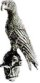 ΕΛΛΗΝΙΚΗ ΔΗΜΟΚΡΑΤΙΑΠΑΝΕΠΙΣΤΗΜΙΟ ΙΩΑΝΝΙΝΩΝΠΡΥΤΑΝΕΙΑΔ/ΝΣΗ ΤΕΧΝΙΚΩΝ ΥΠΗΡΕΣΙΩΝΤΜΗΜΑ ΜΕΛΕΤΩΝΈργο: Προμήθεια ανταλλακτικών και επισκευή ηλεκτροκινητήρων Πανεπιστημιούπολης   Ιωαννίνων 2024-25 . ΧαρακτηριστικόΥποχρεωτική απαίτησηΑπάντηση προσφέροντοςΟ προσφέρων έλαβε γνώση και συμφωνεί ανεπιφύλακτα με τους όρους της διακήρυξης και τα τεύχη που τη συνοδεύουν.ΝαιΤα προσφερόμενα υλικά κυκλοφορούν νόμιμα στην Ελληνική αγορά και φέρουν σήμανση CE σύμφωνα με τη στήλη (2): «Είδος εργασίας ή υλικού-προδιαγραφή» του εντύπου οικονομικής προσφοράς.ΝαιΟι εργασίες επισκευής και η  συνδεσμολογία των ηλεκτροκινητήρων πρέπει να είναι σύμφωνη με τους εγκεκριμένους κανονισμούς των εθνικών και ευρωπαϊκών οργανισμών τυποποίησης.ΝαιΟ προσφέρων συμφωνεί με τον τρόπο και χρόνο υλοποίησης των εργασιών, όπως αυτά καθορίζονται στην Τεχνική Περιγραφή: οι εργασίες θα εκτελούνται τμηματικά ανάλογα με τις προκύπτουσες ανάγκες καθ’ όλη τη διάρκεια της σύμβασης, με χρόνο ανταπόκρισης αυτόν που ορίζεται στην Τεχνική Περιγραφή.ΝαιΙωάννινα, ____ / _____ / 2024(ημερομηνία συμπλήρωσης)Ο προσφέρων(υπογραφή, ονοματεπώνυμο, σφραγίδα)